CNH|KEY CLUB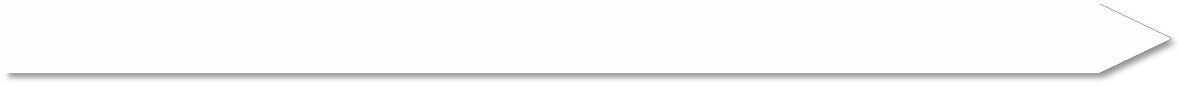 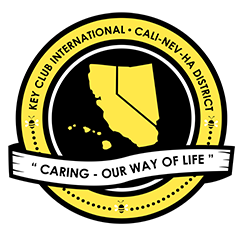 International ContestSUBMISSION OVERVIEWDIGITAL SUBMISSION DEADLINESaturday, January 25th, 2020 by 11:59PM PST/HST.E-MAIL SUBMISSIONS TO:cnh.kccontests@gmail.comSubject:	Digital Year-In-Review ContestBody Text:    State your full name (First, Last), Region (R##), Division (D##), Club full name and number (H#####)CC:	Copy yourself and advisorThe Year-In-Review contest is a District contest. Eligible submissions must first be submitted to the CNH Key Club District Member Recognition Chair for judging on the District level. Read the Year-In-Review contest guidelines.Fill out the “Year-In-Review Contest Entry Form” and provide it at the beginning of the submission.E-mail Digital Submissions to the CNH Contest Archive (cnh.kccontests@gmail.com). Submissions must be received by Saturday, January 25th, 2020 by 11:59PM PST/HST. RULES GOVERNING THE CNH KEY CLUB DIGITAL YEAR-IN-REVIEWA Key Club may enter a digital or electronic scrapbook containing pictures, video and/or music clips, newspaper articles, or other representations of its activities during the Club administrative year (defined as being from District Convention to District Convention).Each entry should be adequately divided into the following categories:Service to School				Service to CommunityFundraising ProjectsKiwanis Relations	Major Emphasis Involvement	MiscellaneousA Cost Sheet must be completed and submitted with the entry and contain the following: Key Club name, Division, Region, District, city, state, and an itemized statement of the total expenditures and donations. This statement must be signed by the Key Club president and faculty advisor, stating the scrapbook’s retail cost value (including photographic materials) does not exceed the amount of US$300. Work done by Key Club members such as hand-lettering, artwork, etc. is not included as cost items. Failure to comply with these rules will result in disqualification.The decisions of the judges are final, meaning no changes, alterations, or re-judging will take place after the judges and the Member Recognition Chair have certified the results.The digital scrapbook may not exceed 100 pages or 5 minutes.DUES-PAID: In order to be eligible to apply for this contest, you must be a dues-paid club by December 1st.FREQUENTLY ASKED QUESTIONS1. What do I do if I want to revise my submission, but it has already been sent?Remember to look over your submission very carefully before emailing it out to the contest archive. No revisions may be made after it has been submitted.2. What kind of music can I use for a Digital Year-In-Review?Any appropriate music that promotes the core values of Key Club may be used, with permission. You may use a maximum of 30 seconds of copyrighted music. If your Digital Year-In-Review uses more than 30 seconds of copyrighted music, it will be disqualified. It is advised that you stay away from copyrighted music entirely.3. Do you have to be present at DCON or ICON for your entry to win this contest?It is recommended to be present at DCON or ICON; however, you do not need to be present. In the event your submission wins, the award will be given to a representative from your home Club/Division.4. How many Year-In-Review Contests can I apply for?Each club may submit one year in review, either a digital, traditional or non-traditional.YEAR-IN-REVIEW (DIGITAL) CONTEST ENTRY FORMATTACH THIS FORM TO THE INSIDE COVER OF THE TRADITIONAL YEAR-IN-REVIEW ENTRY OR SUBMIT THIS COST SHEET WITH THE NON-TRADITIONAL OR DIGITAL YEAR-IN-REVIEW ENTRY.SELECT ONE 	 Digital Year-In-ReviewCLUB INFORMATIONKey Club:    				                                                                    District:    California-Nevada-Hawaii      Division: 		 Region: 		 Club #:	 	 Club Membership:   	ADVISOR CONTACT INFORMATIONContact Name:	 							                                                         Contact E-mail: 							 Contact Phone #:   	 Check One:			Faculty Advisor:                            	Kiwanis Advisor:                         Advisor’s Name (Printed in Pen):Advisor’s Signature (In Ink):PRESIDENT INFORMATIONPresident’s Name:    	President’s Signature (In Ink):ITEMIZATION OF COSTSPlease itemize costs and donations associated with the creation of this year-in-review submission.COSTSUSDDONATIONSUSDTotal CostsTotal Donations